SLOVENŠČINA – 7. 5. 2020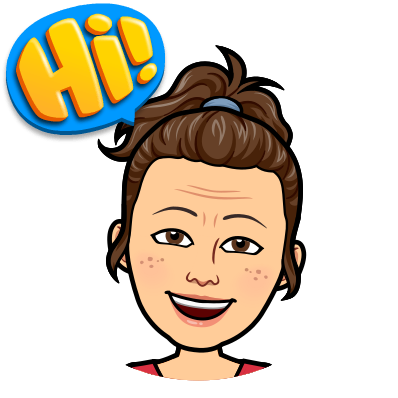 Danes boš utrjeval/-a snov, ki si jo spoznal/-a včeraj.Pripravi si DZ in svinčnik.Če potrebuješ osvežitev snovi, še enkrat poglej včerajšnji posnetek(https://youtu.be/-hqDgXVQndY ).Sedaj odpri DZ na str. 48. Še enkrat preberi teorijo o prislovih (če še nisi, jo zapiši v zvezek).Verjetno si opazil/-a, da ne omenjajo vzročnega prislova. Nič hudega, mi se ga bomo kar naučili, ker nam bo potem drugo leto veliko lažje pri učenju stavčnih členov.Pa kar veselo na delo. Danes reši naloge na str. 48 in 49.Po reševanju si jih preglej z rešitvami. https://www.devetletka.net/gradiva/slovenscina/6Lepo se imej do ponedeljka!Učiteljica Martina